5. třída – Distanční výuka 22. 1. 2021Český jazykSlovní druhy – procvičování na Školákověhttps://skolakov.eu/cesky-jazyk/2-trida/slovni-druhy/urcujeme-slovni-druhy/cviceni1.htmlUč 56/14, 16 – ústně. Uč 57/1 – ústně, c) písemně do školního sešitu.PS 32/2, 3, 4 – Pošli ke kontrole. GeometrieKonstrukce čtverce – videohttps://www.youtube.com/watch?v=fGRtzm9fSp0Uč 120 nebo 129/2a – Narýsuj čtverec do sešitu Geometrie. Pošli ke kontrole. Uč 120 nebo 129/3, 4 – Narýsuj do sešitu Geometrie. Pošli ke kontrole. PS 47/3 – Pošli ke kontrole. PřírodovědaUč 46/47 nebo 48/49 –  Přečti si text a prohlédni si obrázky.Dodělej si do sešitu zápis.Rostlinyobsahují zelené barvivo (chlorofyl)nepohybují se z místa na místoPodle způsobu rozmnožování:Kvetoucí (semenné) – rozmnožují se semenyPodle nadzemní části:bylinydřevinyPodle uložení semen:nahosemennékrytosemennéNekvetoucí (výtrusové) – rozmnožují se výtrusyVýznam rostlinhlavní zdroj kyslíkuVýživa rostlin a uvolňování kyslíkuk růstu potřebují vzduch, vodu, živiny, teplo a světlo ze Sluncefotosyntéza: z vody a oxidu uhličitého za pomoci slunečního záření vytváří živiny potřebné pro svůj život, spotřebovávají oxid uhličitý a uvolňují kyslík, probíhá pouze v zelených částech rostlin (chlorofyl).Čtení Zápis do sešitu Čtení Pověst (nadpis) 22. ledna (datum)epický žánr, patří svým původem do ústní lidové tradiceváže se k určitému místu, události, osoběvětšinou vychází ze skutečné událostipříběh je částečně nebo zcela vymyšlen, ale vypadá věrohodněPřečti si pověst o Golemovi (viz níže). Do sešitu odpověz na otázky. Pošli ke kontrole. Zjisti na internetu význam slov: rabín, synagoga, šém, šámes.Zjisti na internetu, v jakém českém filmu (2 díly) se objevil Golem (nápověda: v hlavní roli hrál herec Jan Werich).Jak se v tomto filmu jmenoval český král, kterému se podařil Golem objevit a toužil po jeho oživení?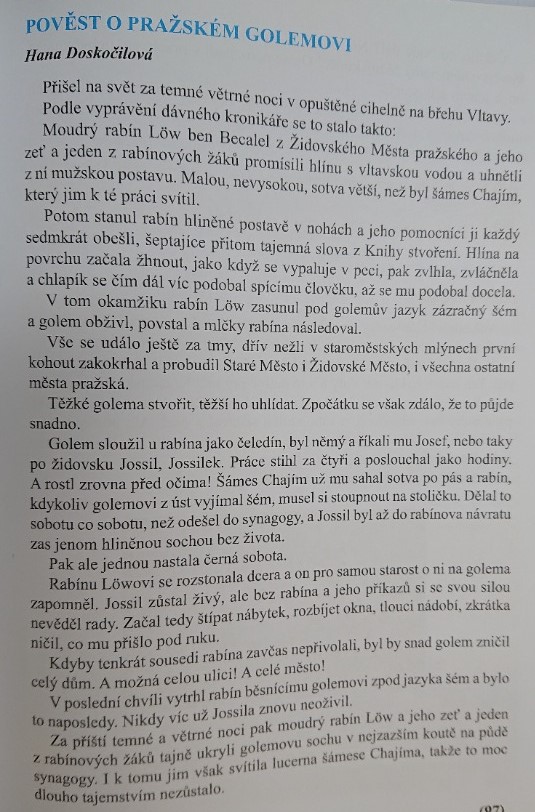 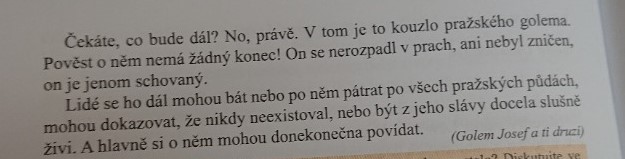 Golem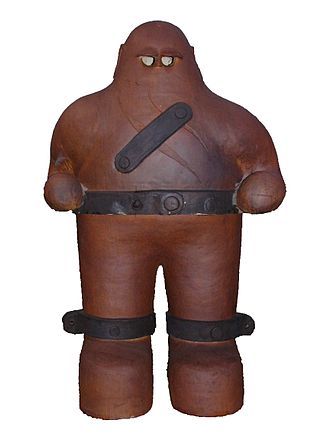 